u3 day 5 – Judicial BranchDual Court System = 2 court systemsFederalState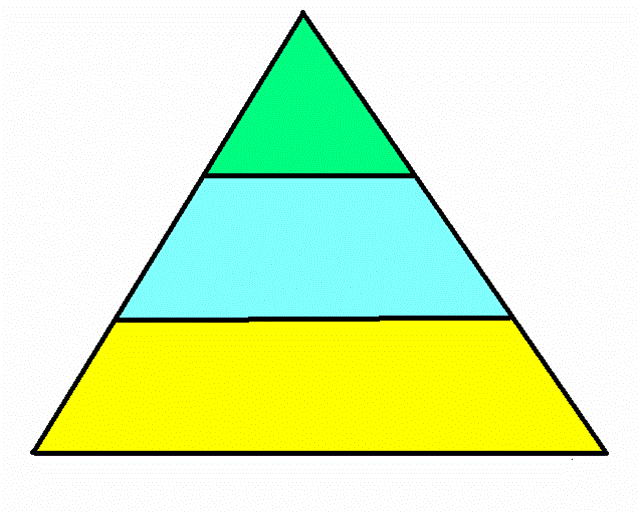 Federal Courts- Jurisdiction = area a court has authority over - Original: hold the 1st Trial- Appellate: can re-do cases from lower court- Limited: can only hear special casesSupreme CourtWho: 9 JusticesWhat:- Limited-Original Jurisdiction- Appellate JurisdictionU.S. Circuit Court of AppealsWho: Justices no JuryWhat:- Appellate jurisdictionU.S. District CourtWho: Judge & JuryWhat:- Original Jurisdictionu3 day 6Criminal Law- Breaking The Law- Felony = Major Crime - murder, theft over $200- Misdemeanor = Small Crime- vandalism, theft under $200Criminal Law ProcedureArrest with PROBABLE CAUSE (evidence)Jailed or released on bailArraignmentPlea enteredProbable Cause is reviewedAttorney may be appointedCourt date is setTrial is conductedVerdict - Guilty verdict may be appealed to a higher courtCivil Law ProcedurePlaintiff files a complaint against the defendantJudge or Judge & Jury give a verdict- Verdict may be appealed to a higher courtJuvenile Court ProcedureJudge has more freedom to make decisions than adult casesJuvenile may be tried as an adult